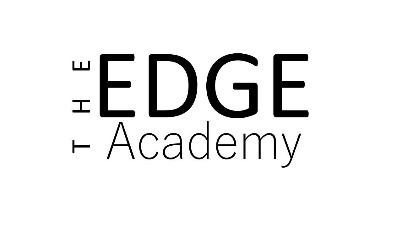 Supporting Students with Medical Needs Policy1. Policy statement and principlesPolicy aims and principlesThe academy wishes to ensure that students with medical conditions and specific medication needs receive appropriate care and support at the academy. We also aim to ensure that students with medical conditions are able to participate fully in all aspects of academy life.The principal will accept responsibility in principle for members of the academy staff giving or supervising students taking prescribed medication during the academy day where those members of staff have volunteered to do so.The academy will treat any medical information about a student as confidential and it will only be shared on a need to know basis to ensure that the student receives the most appropriate care and support during their time at the academy.Please note that parents should keep their children at home if acutely unwell or infectious.Key definitions used within this policy:‘Medication’ is defined as any prescribed over the counter medicine‘Prescription medication’ is defined as any drug or device prescribed by a doctorThis policy is consistent with all other policies adopted by the academy and is written in line with current legislation and guidance.ComplaintsAll complaints are dealt with under the academy’s Complaints Policy.Complaints should be made in writing and will follow the academy’s complaint procedures and set timescales. The handling of complaints may be delegated to an appropriate person.Monitoring and reviewThis policy will be reviewed every year or in the following circumstances:changes in legislation and / or government guidanceas a result of any other significant change or eventin the event that the policy is determined not to be effectiveIf there are urgent concerns, these should be raised to the Principal in the first instance for him to determine whether a review of the policy is required in advance of the review date.Roles and responsibilitiesKey personnelSupporting studentsThe academy will work with parents/carers and medical professionals to enable the best possible support for students. Parents are responsible for providing the academy with comprehensive information regarding the student’s condition and medication. Once the academy has received information about a student with a medical condition, all relevant members of staff will be made aware of this. The academy will agree a specific procedure with the parents and the student once it is notified that a student has a medical condition, including any transitional arrangements between schools. For new students, arrangements will be in place at the start of term and for a new diagnosis or for students starting mid-term, within two weeks.We understand that students with the same condition may require different treatment and support, therefore it is our policy to involve the student (if applicable) and their parents when making support arrangements for an individual. The aim is to ensure that all children with medical conditions, in terms of both physical and mental health, are properly supported in school so that they can play a full and active role in school life, remain healthy and achieve their academic potential.The academy aims to be an inclusive environment and will therefore endeavor to obtain good attendance from all students, including those with medical needs. We will not send students home frequently or prevent them from taking part in activities at the academy where possible. Staff will make reasonable adjustments to include students with medical conditions in lessons and in circumstances where this is not possible the academy will inform the student and parents of any alternative arrangements that will be put in place. The academy will do everything possible to support the attendance of students with medical needs. Where absences relate to their condition then the student will not be penalised. The academy will conduct risk assessments for school visits, holidays and any other school activity outside of the normal timetable, taking into account any medical condition a student may have.Medical evidence and opinion will not be ignored and there may be times where the academy requires to contact medical professionals directly. The academy will always request authorisation for contacting medical professionals unless the academy considers that disclosing this information would be detrimental to the student.Long term or complex medical conditionsFor each student with long term or complex medication needs the academy will ensure that an Individual Health and Care Plan (IHCP) is drawn up (Calum Hill, Medical Officer) (template attached to this policy), in conjunction with the appropriate health professionals. This may involve a meeting with the parents and student to discuss arrangements for how the academy can support the student whilst in education.Individual Health and Care Plan (IHCP)IHCPs will be easily accessible whilst preserving confidentiality. The IHCP will be monitored and reviewed at least annually or when a student’s medical circumstances change, whichever is sooner.Where a student has an Education, Health and Care Plan (EHCP), the IHCP will be linked to it or become part of it.Where a student is returning from a period of hospital education or home tuition, we will work with the LA and primary education provider to ensure that the IHCP identifies the support the student needs to reintegrate.TrainingThe Principal will ensure that members of staff receive training where required on the Supporting Students with Medical Needs Policy as part of their new starter induction and will receive regular and ongoing training as part of their development.If a student has a specific medical need that requires one or more staff members to undertake additional training this will be identified on their IHCP.The academy will keep a list of all training undertaken and a list of staff members qualified to undertake responsibilities under this policy.EmergenciesMedical emergencies will be dealt with under the academy’s emergency procedures unless an IHCP is in place and this amends the emergency procedures for a particular student.If a student needs to be taken to hospital, a member of staff will remain with the student until a parent or known carer arrives.All staff will be made aware of the procedures to be followed in the event of an emergency. Students will be informed in general terms of what to do in an emergency i.e. telling a member of staff.InsuranceStaff members who undertake responsibilities within this policy are covered by the academy’s insurance.Full written insurance policy documents are available to be viewed by members of staff who are providing support to students with medical conditions. Those who wish to see the documents should contact the principal.Process for administering medicationMedication administration within the academyWhere possible, it is preferable for medicines to be prescribed in frequencies that allow the student to take them outside of academy hours. If this is not possible, the following policy will apply.Each item of medication must be delivered to the principal or authorised person (listed in this policy) by the parent / carer. Medications provided by other individuals, and passing medication to another student will not be permitted on academy premises and if found will be dealt with under the Behaviour Policy and Drug, Alcohol and Tobacco Policy.Medication must be provided in a secure and labelled container as originally dispensed. Medication will only be accepted if the academy has received a completed medication administration form (available from the academy or attached to this policy) and each item of medication must be clearly labelled with the following information:Student’s NameName of medicationDosage (how much and for how long)Frequency of administrationDate of dispensingStorage requirements (if important)Expiry dateAmount of medication provided – please note that the academy will only accept a maximum of four weeks supply or until the end of the current term, whichever is soonerMedicines which do not meet these criteria will not be administered.It is the responsibility of the parents to renew medication when supplies are running low, to ensure that the medication supplied is within its expiry date and to notify the academy in writing if the student’s need for medication has ceased.The academy may request additional information (such as doctor’s note or prescription slip) prior to administering medication. This will only be done in rare situations where the academy believes that this is a reasonable request. Renewed authorisation or additional information may also be requested where medication is taken for a prolonged period without diagnosis, this will ensure that the correct medication and dosage are still being administered by the academy.The academy will not make changes to dosages on parental instructions alone. For prescription medication, a doctor’s note or new prescription slip will be required and for non-prescribed medication any alteration must be within the recommended guide appropriate for the type of medication.Medication administration outside of the academyWhere the student travels on transport with an escort, parent/carer should ensure the escort has written instructions relating to any medication sent with the student, including medication for administration during respite care.The academy will make every effort to continue the administration of medication to a student whilst on trips away from the academy premises, even if additional arrangements might be required. However, there may be occasions when it may not be possible to include a student on a trip if appropriate supervision cannot be guaranteed, or alternative arrangements would not be reasonable for the academy to provide.If the student is on a trip when medication is required, the student or an authorised member of staff will carry the medication. Parents and students will be informed of the process for taking medication whilst on the trip in advance.Administering the medicationStudents will never be prevented from accessing their medication; however, medications will only be administered at the academy if it would be detrimental to the student not to do so.Staff members may refuse to administer medication. If a class teacher refuses to administer medication, the principal will delegate the responsibility to another staff member.If a controlled drug is required to be administered, this will only be done so by a qualified staff member who is fully trained in administering a particular type of drug. The Academy has an on call First Aid system, therefore whilst students are in the building there is someone trained and responsible to administer First aid. If a student has any medication stored within the academy they will come to the Medical Room at an agreed time. If the student is ill they first report to the Reception where their condition is monitored and a member of the Pastoral Team informed.If a student refuses to take medicines, staff will not force them to do so, and will inform the parent/carers of the refusal, as a matter of urgency, on the same day. If a refusal to take medicines results in an emergency, the academy’s emergency procedures will be followed. Any refusal to take medication will be recorded.If a student does not take the medication expected to be taken on a particular day or for a period of time then the reason for this will be recorded. Reasons could include: student absence; parents collecting the student to administer medication themselves; student not turning up for medication where this is the arrangement.The academy cannot be held responsible for side effects which occur from any medication taken. Any side effects suffered by the student will be noted and the academy first aid or emergency procedures will be implemented when necessary. Storage of medicationMedication will be kept in a secure place, out of the reach of students. Unless otherwise indicated all medication to be administered in the academy will be kept in a locked medicine cabinet.Students will be informed of where their medicines are at all times and be able to access them immediately (accompanied by authorised academy staff). Where relevant, the Student will be aware of who holds the key to the medicine cabinet. Medicines and devices such as asthma inhalers, blood glucose testing meters and adrenaline pens will be always readily available to students and not locked away.Medicine is stored in a locked cabinet in the Medical Room. Only authorised academy staff will have access to where medication is stored. No student will be left unaccompanied where medication is accessible.Disposal of medicationMedicines which are in use and in date should be collected by the parent / carer at the end of each term. Date expired medicines, those no longer required for treatment or when too much medicine has been provided will be returned immediately to the parent for transfer to a community pharmacist for safe disposal. Staff can dispose of medication if permission gained from a parent/carer, medication must be taken to a community pharmacy for disposal.Record keepingThe academy will keep records of:The medication storedThe quantityWhen the medication has been takenReasons for medication not being administered when medication was expected to be takenAny medication returned to parents / carers and the reason Medication records will be made available for parents on request.TrainingThe academy will ensure that staff members who volunteer to assist in the administration of medication will receive appropriate training / guidance through arrangements made with the School Health Service.No staff member may administer prescription medicines, administer drugs by injection or undertake any healthcare procedures without undergoing training specific to the responsibility.The academy will keep a list of all training undertaken and a list of staff members qualified to undertake responsibilities under this policy.Unacceptable PracticeThe academy recognises that not all students with the same condition will require the same treatment. Each student’s medical needs will be approached on a case by case basis and in accordance with his/her requirements. The academy will always take into account the views of the student, the parents/carers and medical advice.The academy will ensure that pupils with medical conditions are given suitable access to food/water and allowed suitable breaks, including toilet breaks, such as may be required to manage their condition effectivelyParents must not be made to feel obliged to attend school to administer medication or provide medical support to their child at the academy. However, the academy will work closely with the parents to ensure that the student’s best interests are met.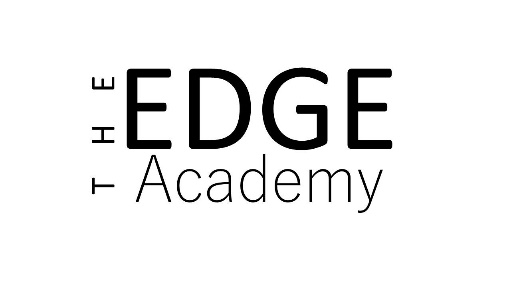 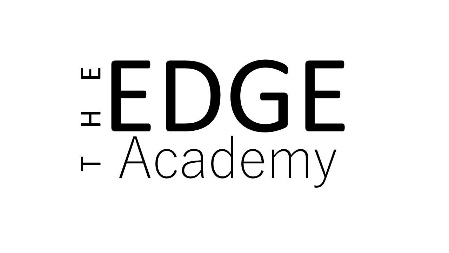 Policy DetailsPolicy prepared by:Calum Hill, Assistant PrincipalDate reviewed:September 2023Approved by GovernorsSeptember 2023Date of next review:September 2024Calum HillCalum HillMedical OfficerContact DetailsEmailcalum.hill@theedgeacademy.co.ukTelephone0121 533 5858Jean DavisJean Davis Exams and Data OfficerContact DetailsEmailjean.davis@theedgeacademy.co.ukTelephone0121 533 5858Helen McClaneHelen McClane SENCOContact DetailsEmailhelen.mcclane@theedgeacademy.co.ukTelephone0121 533 5858First Aid trained staffMedicine Administration trained staffJas GreeneMatt CalbreathElizabeth RichardsCalum HillNatasha HarperCalum HillJean DavisJas GreeneName of student:Group / class / form:Date of birth:Date form submitted:Name of parent:Parents signature / consent:Medical condition / illness:Medical condition / illness:Medical condition / illness:Medical condition / illness:Medical condition / illness:Medical condition / illness:Medicine/s: Please continue on another sheet if you require more space – this must be attached and signedMedicine/s: Please continue on another sheet if you require more space – this must be attached and signedMedicine/s: Please continue on another sheet if you require more space – this must be attached and signedMedicine/s: Please continue on another sheet if you require more space – this must be attached and signedMedicine/s: Please continue on another sheet if you require more space – this must be attached and signedMedicine/s: Please continue on another sheet if you require more space – this must be attached and signedSpecial precautions / other instructions:Special precautions / other instructions:Special precautions / other instructions:Special precautions / other instructions:Special precautions / other instructions:Special precautions / other instructions:Are there any side effects to the medication/s that the academy needs to know about?Are there any side effects to the medication/s that the academy needs to know about?Are there any side effects to the medication/s that the academy needs to know about?Are there any side effects to the medication/s that the academy needs to know about?Are there any side effects to the medication/s that the academy needs to know about?Are there any side effects to the medication/s that the academy needs to know about?Self-administration: (delete as appropriate)	Yes  / NoSelf-administration: (delete as appropriate)	Yes  / NoSelf-administration: (delete as appropriate)	Yes  / NoSelf-administration: (delete as appropriate)	Yes  / NoSelf-administration: (delete as appropriate)	Yes  / NoSelf-administration: (delete as appropriate)	Yes  / NoTo be completed by the academy:To be completed by the academy:To be completed by the academy:To be completed by the academy:To be completed by the academy:To be completed by the academy:Medication start date:Medication start date:Medication start date:Medication end date:Medication end date:Medication end date:Review to be initiated by:Review to be initiated by:Review to be initiated by:Agreed review date:Agreed review date:Agreed review date:Name of student:Date of birth:Group / class / form / teacher:Student address:Date plan drawn up:Date to be reviewed:Date to be reviewed:Contact information: Please complete with the details of two primary contacts for Student Name   AddressDaytime number Evening number RelationshipContact information: Please complete with the details of two primary contacts for Student Name   AddressDaytime number Evening number RelationshipContact information: Please complete with the details of two primary contacts for Student Name   AddressDaytime number Evening number RelationshipContact information: Please complete with the details of two primary contacts for Student Name   AddressDaytime number Evening number RelationshipContact information: Please complete with the details of two primary contacts for Student Name   AddressDaytime number Evening number RelationshipContact information: Please complete with the details of two primary contacts for Student Name   AddressDaytime number Evening number RelationshipMedical contact information: Please complete with the details of medical contactsMedical contact information: Please complete with the details of medical contactsMedical contact information: Please complete with the details of medical contactsMedical contact information: Please complete with the details of medical contactsMedical contact information: Please complete with the details of medical contactsMedical contact information: Please complete with the details of medical contactsMedical condition / illness and resulting needs, including medication: Describe medical needs andgive details of student’s symptoms, triggers, signs, treatments, facilities, equipment or devices, environmental issues etc.Medical condition / illness and resulting needs, including medication: Describe medical needs andgive details of student’s symptoms, triggers, signs, treatments, facilities, equipment or devices, environmental issues etc.Medical condition / illness and resulting needs, including medication: Describe medical needs andgive details of student’s symptoms, triggers, signs, treatments, facilities, equipment or devices, environmental issues etc.Medical condition / illness and resulting needs, including medication: Describe medical needs andgive details of student’s symptoms, triggers, signs, treatments, facilities, equipment or devices, environmental issues etc.Medical condition / illness and resulting needs, including medication: Describe medical needs andgive details of student’s symptoms, triggers, signs, treatments, facilities, equipment or devices, environmental issues etc.Medical condition / illness and resulting needs, including medication: Describe medical needs andgive details of student’s symptoms, triggers, signs, treatments, facilities, equipment or devices, environmental issues etc.Daily care requirements: i.e. sport / lunchtime / arrangements for academy trips etc.Note down separate arrangements or procedures required for school trips or other school activities outside of the normal school timetable that will ensure the child can participate, eg separate risk assessment if necessaryDaily care requirements: i.e. sport / lunchtime / arrangements for academy trips etc.Note down separate arrangements or procedures required for school trips or other school activities outside of the normal school timetable that will ensure the child can participate, eg separate risk assessment if necessaryDaily care requirements: i.e. sport / lunchtime / arrangements for academy trips etc.Note down separate arrangements or procedures required for school trips or other school activities outside of the normal school timetable that will ensure the child can participate, eg separate risk assessment if necessaryDaily care requirements: i.e. sport / lunchtime / arrangements for academy trips etc.Note down separate arrangements or procedures required for school trips or other school activities outside of the normal school timetable that will ensure the child can participate, eg separate risk assessment if necessaryDaily care requirements: i.e. sport / lunchtime / arrangements for academy trips etc.Note down separate arrangements or procedures required for school trips or other school activities outside of the normal school timetable that will ensure the child can participate, eg separate risk assessment if necessaryDaily care requirements: i.e. sport / lunchtime / arrangements for academy trips etc.Note down separate arrangements or procedures required for school trips or other school activities outside of the normal school timetable that will ensure the child can participate, eg separate risk assessment if necessarySpecific support and level of support required: For student’s educational, social and emotional needs.Specific support and level of support required: For student’s educational, social and emotional needs.Specific support and level of support required: For student’s educational, social and emotional needs.Specific support and level of support required: For student’s educational, social and emotional needs.Specific support and level of support required: For student’s educational, social and emotional needs.Specific support and level of support required: For student’s educational, social and emotional needs.Who is responsible for providing support in the academy (and cover arrangements when they are unavailable):Who in the academy needs to be aware of the student’s condition:Who is responsible for providing support in the academy (and cover arrangements when they are unavailable):Who in the academy needs to be aware of the student’s condition:Who is responsible for providing support in the academy (and cover arrangements when they are unavailable):Who in the academy needs to be aware of the student’s condition:Who is responsible for providing support in the academy (and cover arrangements when they are unavailable):Who in the academy needs to be aware of the student’s condition:Who is responsible for providing support in the academy (and cover arrangements when they are unavailable):Who in the academy needs to be aware of the student’s condition:Who is responsible for providing support in the academy (and cover arrangements when they are unavailable):Who in the academy needs to be aware of the student’s condition:Emergency information: Describe what constitutes an emergency for the student, and action to be taken if this occurs.Emergency information: Describe what constitutes an emergency for the student, and action to be taken if this occurs.Emergency information: Describe what constitutes an emergency for the student, and action to be taken if this occurs.Emergency information: Describe what constitutes an emergency for the student, and action to be taken if this occurs.Emergency information: Describe what constitutes an emergency for the student, and action to be taken if this occurs.Emergency information: Describe what constitutes an emergency for the student, and action to be taken if this occurs.Follow up care:Follow up care:Follow up care:Follow up care:Follow up care:Follow up care:Who is responsible in an emergency (and cover arrangements when they are unavailable):State if different on off-site activities.Who is responsible in an emergency (and cover arrangements when they are unavailable):State if different on off-site activities.Who is responsible in an emergency (and cover arrangements when they are unavailable):State if different on off-site activities.Who is responsible in an emergency (and cover arrangements when they are unavailable):State if different on off-site activities.Who is responsible in an emergency (and cover arrangements when they are unavailable):State if different on off-site activities.Who is responsible in an emergency (and cover arrangements when they are unavailable):State if different on off-site activities.Medical AdministeringWritten consent received from Parents for pupil to self administer during school hoursMedical AdministeringWritten consent received from Parents for pupil to self administer during school hoursMedical AdministeringWritten consent received from Parents for pupil to self administer during school hoursMedical AdministeringWritten consent received from Parents for pupil to self administer during school hoursMedical AdministeringWritten consent received from Parents for pupil to self administer during school hoursWritten consent received from Parents for Calum Hill/ Helen McClane  to administer medicine during school hours.Written consent received from Parents for Calum Hill/ Helen McClane  to administer medicine during school hours.Written consent received from Parents for Calum Hill/ Helen McClane  to administer medicine during school hours.Written consent received from Parents for Calum Hill/ Helen McClane  to administer medicine during school hours.Written consent received from Parents for Calum Hill/ Helen McClane  to administer medicine during school hours.during school hours.during school hours.during school hours.during school hours.during school hours.Other information: [eg where confidentiality issues are raised by the parent/child, the designated individuals to be entrusted with information about the child’s condition.Other information: [eg where confidentiality issues are raised by the parent/child, the designated individuals to be entrusted with information about the child’s condition.Other information: [eg where confidentiality issues are raised by the parent/child, the designated individuals to be entrusted with information about the child’s condition.Other information: [eg where confidentiality issues are raised by the parent/child, the designated individuals to be entrusted with information about the child’s condition.Other information: [eg where confidentiality issues are raised by the parent/child, the designated individuals to be entrusted with information about the child’s condition.Other information: [eg where confidentiality issues are raised by the parent/child, the designated individuals to be entrusted with information about the child’s condition.Staff training needed / undertaken: Who, what, when?Staff training needed / undertaken: Who, what, when?Staff training needed / undertaken: Who, what, when?Staff training needed / undertaken: Who, what, when?Staff training needed / undertaken: Who, what, when?Staff training needed / undertaken: Who, what, when?Signed:	Date:Signed:	Date:Signed:	Date:Signed:	Date:Signed:	Date:Signed:	Date: